 St Wilfrid’s Primary School Literature SpineTo ensure every child is exposed to good quality literature, we have developed our very own literature spine. These books have been chosen as recommended texts and we will try to introduce the children to as many of these books as possible throughout their time at St Wilfrid’s. The purpose of this literature spine is to ensure every child has the experience of storytelling and to help develop a love of reading in every child. This book list is also intended to help parents when choosing books for their children. 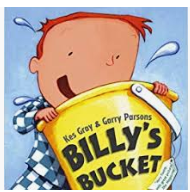 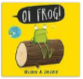 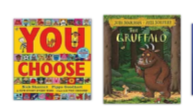 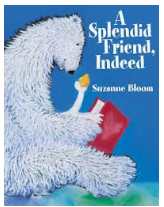 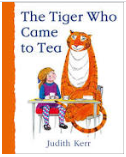 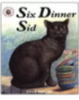 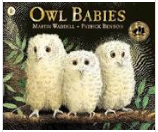 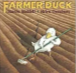 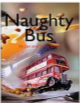 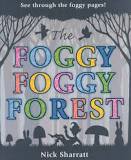 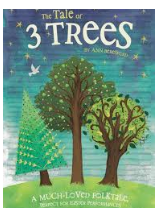 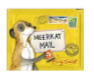 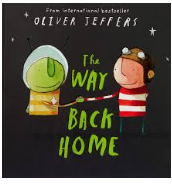 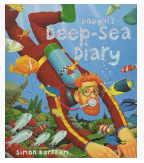 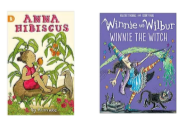 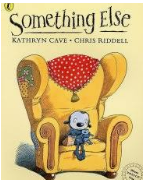 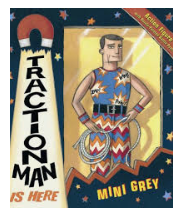 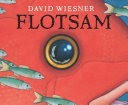 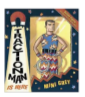 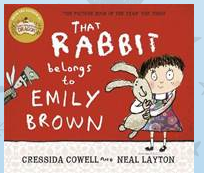 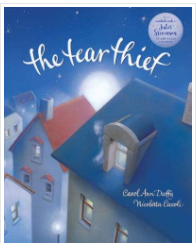 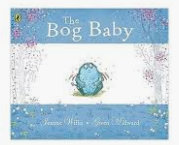 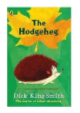 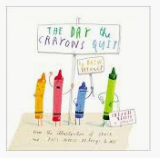 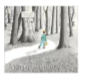 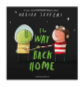 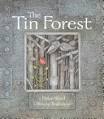 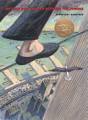 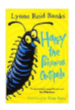 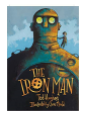 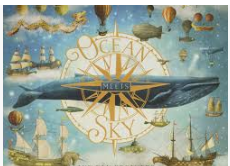 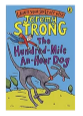 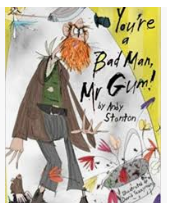 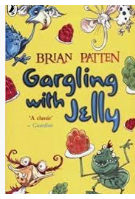 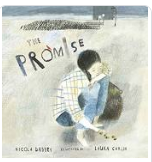 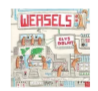 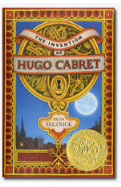 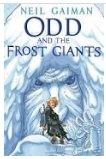 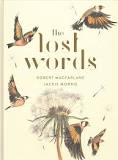 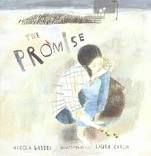 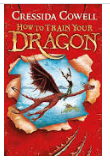 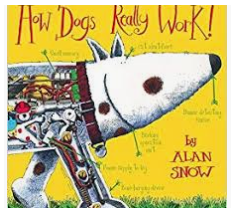 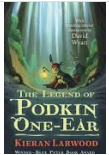 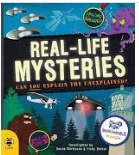 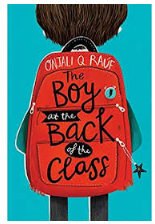 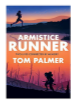 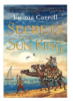 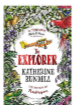 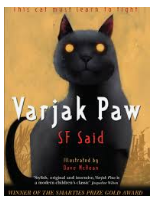 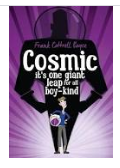 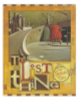 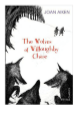 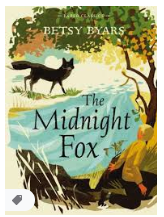 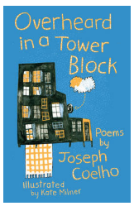 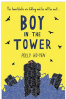 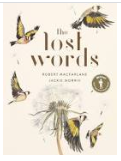 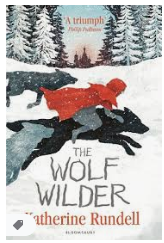 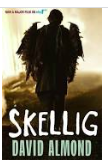 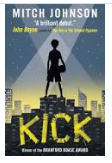 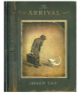 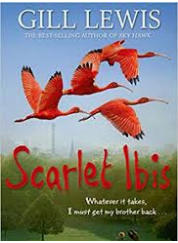 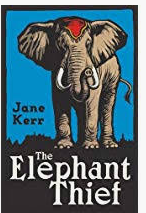 